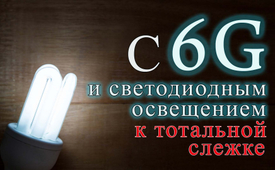 С 6G и светодиодным освещением к тотальной слежке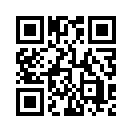 Стандартом мобильной связи 6G для передачи данных вероятнее 
всего будут частоты свыше 100 гигагерц.  Поскольку эти волны с трудом проникают через такие препятствия, как стены домов или деревья, для бесперебойной передачи данных требуются антенны, расположенные везде, где находятся люди, причем в непосредственной близости от нихСтандартом мобильной связи 6G для передачи данных вероятнее 
всего будут частоты свыше 100 гигагерц.  Поскольку эти волны с трудом проникают через такие препятствия, как стены домов или деревья, для бесперебойной передачи данных требуются антенны, расположенные везде, где находятся люди, причем в непосредственной близости от них.  Аналогичным образом оптогенетика также полагается на цифровую передачу данных в непосредственной близости от человека, чтобы оказывать влияние на людей с помощью светодиодного освещения. Поэтому цель состоит в том, чтобы в каждую светодиодную лампу встроить датчик, и использовать свет для передачи данных в цифровом формате. Это означает, что везде, где есть светодиоды, в будущем будет происходить обмен данными.  Это развитие стимулируется ВЭФ, а также Еврокомиссией, которая во имя энергоэффективности запретила лампы накаливания и проложила путь для светодиодной технологии, а её теперь хотят использовать для тотальной слежки. Но каждый, кто желает себе другого будущего, должен решительно выступить против этих новых технологий и проинформировать как можно больше людей об этих планах.от hag./mf.Источники:www.kla.tv/22886|
www.kla.tv/24653| www.verivox.de/strom/themen/gluehbirnenverbot/| www.cetoday.ch/news/2019-02-01/das-led-forum-2019-widmet-sich-dem-internet-der-dingeМожет быть вас тоже интересует:#5G-6G_MobilnoyeIzluchenie - 5G-6G_Мобильное излучение - www.kla.tv/5G-6G_MobilnoyeIzluchenie

#Nauka - www.kla.tv/NaukaKla.TV – Другие новости ... свободные – независимые – без цензуры ...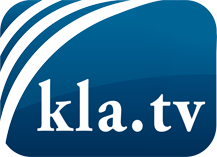 О чем СМИ не должны молчать ...Мало слышанное от народа, для народа...регулярные новости на www.kla.tv/ruОставайтесь с нами!Бесплатную рассылку новостей по электронной почте
Вы можете получить по ссылке www.kla.tv/abo-ruИнструкция по безопасности:Несогласные голоса, к сожалению, все снова подвергаются цензуре и подавлению. До тех пор, пока мы не будем сообщать в соответствии с интересами и идеологией системной прессы, мы всегда должны ожидать, что будут искать предлоги, чтобы заблокировать или навредить Kla.TV.Поэтому объединитесь сегодня в сеть независимо от интернета!
Нажмите здесь: www.kla.tv/vernetzung&lang=ruЛицензия:    Creative Commons License с указанием названия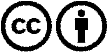 Распространение и переработка желательно с указанием названия! При этом материал не может быть представлен вне контекста. Учреждения, финансируемые за счет государственных средств, не могут пользоваться ими без консультации. Нарушения могут преследоваться по закону.